ISTITUTO COMPRENSIVO CON LINGUA D'INSEGNAMENTO SLOVENA 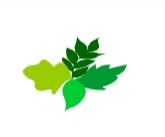 DI DOBERDO' DEL LAGOVEČSTOPENJSKA  ŠOLA  S  SLOVENSKIM  UČNIM  JEZIKOM  V  DOBERDOBU34070 DOBERDOB - DOBERDO' DEL LAGO  (GO)P.zza S. Martino, 1 - Trg sv. Martina, 1 -  C.F.  81004130316     Tel.0481-78009 - Fax. 0481 784901   e-mail: GOIC81100L@ISTRUZIONE.ITProt. št.	        							Doberdob, 							Za  vzgojiteljico/vzgojitelja       __________________ZADEVA: NADOMEŠČANJE ODSOTNE/GA vzgojiteljice/vzgojitelja  PRI POUKURavnateljica Večstopenjske šole Doberdob imenuje vzgojiteljico/vzgojitelja  ______ _______________ ___,da nadomesti  odsotno/ega vzgojiteljico/vzgojitelja      __ _________________________ , kot je navedeno v obrazcu:Za zgoraj navedene zadolžitve   o     bo dodeljeno plačilo                                                           o      ni predvideno plačilo (izkoristek opravljenih nadur)        Podpis vzgojitelja/ice						Ravnateljica      _______________________					          dr.  Sonja KlanjščekDanDatumOD DOPonedeljekTorekSredaČetrtekPetek